Unit 3: Georgia ColonizationI. Georgia as a Trustee Colony____________________ Name of the first settlement (city) in ____________________ Signed the Charter of 1732 which created GA____________________ “Father of ”; Founder and Head Trustee of ____________________ Number of Trustees that lead GA during the Trustee Period____________________ Served as interpreter for Oglethorpe and Tomochichi____________________ Yamacraw Chief that assisted Oglethorpe and the GA colonists____________________ First city built by the Salzburgers in ____________________ Dissatisfied Georgia colonists; Most came from Scotland____________________ People unable to pay their bills; imprisoned in Great Britain____________________ What was the policy on land inheritance?____________________ What kind of colony was Georgia when first formed?____________________ Religion that was not allowed to settle (live in) ____________________ What were the Trustees prohibited from doing in the new ____________________   colony?                                                           ________________________________________    What were the families sent to Georgia on charity given?                                                           ____________________                                                                    ________________________________________ What did these colonists promise to do in return for what the                                           Trustees gave them?____________________ Why did the Trustees return the charter to the King? When did ____________________this happen?____________________ What were Georgia’s original boundaries as stated in the                                                                         ____________________ Charter of 1732?                                                                                    ____________________                                                                       ________________________________________ Name three (3) reasons for the founding of ____________________________________________________________ Who won the War of Jenkins Ear?____________________ Why did the Spanish leave FL for good?____________________ What two groups opposed slavery in the colony?II. Georgia as a Royal Colony____________________ Type of colony GA became after the Charter of 1732 expired____________________ Title of the person who controlled (governed) Royal Colonies____________________ Name the three (3) Royal Governors of Georgia____________________________________________________________ Economic system where you export more than you import____________________ Three rules/laws the Trustees enforced for Georgia; that ____________________ changed during Georgia’s time as a Royal Colony________________________________________ What were the colonists expected to supply England with?____________________________________________________________ Who was John Martin Bolzius?_________________ What was the religion of the Salzburgers and why did they come to _________________ Georgia?__________________ Why was the first location of Ebenezer not a good choice?__________________ What initially kept the Salzburgers separate from other Georgians?___________________ Who was Samuel Nunes?____________________ Person, considered property, forced to work for their owner____________________ Person, working for their owner to pay off a debtIII. The Life of People in Colonial Georgia and America __________________ What are the 13 English Colonies? Be able to locate on a map___________________     _______________   ________________  _________________________________   ________________  ________________  _________________________________  ________________   ________________  ______________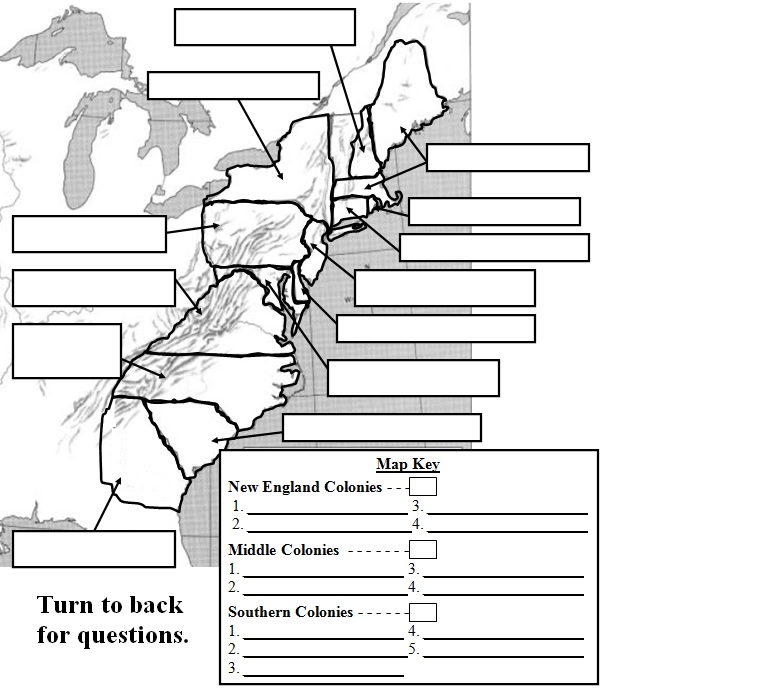 ____________________ Type of education in the New England, Middle Atlantic and ____________________ Southern colonies.________________________________________ Type of religion in the New England, Middle Atlantic and ____________________ Southern colonies.  ________________________________________ Type of economy in the New England, Middle Atlantic and ____________________Southern colonies.  ________________________________________ Type of social life in the New England, Middle Atlantic and ____________________ Southern colonies.____________________